
SECTION ACase detailsDetails of case outcomePlease set out details of the outcome of the case (e.g. Separation Agreement entered into, Decree of Judicial Separation/Divorce Granted, Details of Ancillary Remedies).Particulars of claim
SECTION BCertification of claimI certify that I have provided the legal services as set out above and I accordingly seek payment of the appropriate fee in accordance with the terms and conditions for the provision of legal services under the Private Practitioner Circuit Court Scheme.For Legal Aid Board use only:CIRCUIT COURT SEPARATION AND DIVORCE PANELClaim for Fees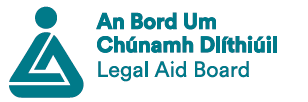 A complete claim form must be accompanied by a copy of the legal aid certificate or other written authority (in the case of additional services)Please email to familylawPP@legalaidboard.ie A complete claim form must be accompanied by a copy of the legal aid certificate or other written authority (in the case of additional services)Please email to familylawPP@legalaidboard.ie 1.Solicitor2.PP Number3.Email4.Client Name5.LAB Case No6Proceedings Separation          Divorce7 Court venue Advice only         In the Circuit Court atFees for separation and divorce cases (inclusive of any payments made to counsel and exclusive of VAT)Fee payableFee claimedJudicial separation and divorce cases where a Notice of Trial has been served and to include as appropriate but not limited to, consultations, drafting or settling of pleadings, preparatory work, settlement negotiations and / or court appearances, including any interim applications. Fee claimable at conclusion of proceedings, in cases where no interim fee has been previously claimed in respect of the same caseInterim fee claimable after issue of proceedings or delivery of defenceRemainder of fee claimable at conclusion of proceedings, in cases where an interim fee was previously claimed€3,386€1,130
€2,256Cases where matters have been resolved by a Separation Agreement rather than Judicial Separation proceedings.€2,539Fees for separation and divorce cases where proceedings have been issued but are discontinued prior to the service of a Notice of Trial and to include as appropriate but not limited to, consultations, drafting or settling of pleadings, preparatory work, settlement negotiations and / or court appearances, including any interim applications.Fee claimable upon discontinuance of proceedings, where no interim fee has been previously claimed in respect of the same caseInterim fee claimable after issue of proceedings or delivery of defenceRemainder of fee claimable upon discontinuance of proceedings, in cases where an interim fee was previously claimed€1,693€1,130
€563Separation and divorce cases where the legally aided person has given instructions to the solicitor/firm but either fails to give further instructions or chooses not to proceed with the matter.€423Additional fee where a judicial separation or divorce case requires more than one day of evidence.€592Additional fee for taking judgement where a case is heard and judgement is reserved and delivered on a different date.€296SignatureDateLiable for VAT   Yes      NoVAT No.Authorised OfficerDateReceived by